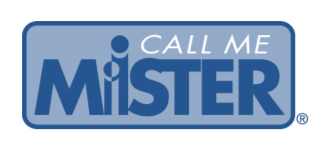 Application for Admission to Lander University’s Call Me MiSTER Program
Send this application, two essays, official transcript, two letters of recommendation, and your signed statement certifying that you are a student from an underserved, underprivileged, or economically disadvantaged background or area via email to rschiera1@lander.edu or via regular post to
Lander University 
Attention: Dr. Rachel Schiera
Carnell Learning Center LC 229
320 Stanley Avenue 
Greenwood, SC 29649Personal InformationTitle (choose one) Mr.     Mrs.      Ms.    Mx. First NameMiddle NameLast NameDate of BirthSocial Security NumberIntended MajorParent/Guardian Name(s)Contact InformationMailing Address (street or box)City, State, Zip CodeEmail addressPhone number EducationHigh School AttendedCity, StateYears Attended, Grad DateHave you previously attended a university other than Lander?Yes          No  Yes          No  Yes          No  If yes, name of institutionPrevious institution info (click to enter)Degree Attained?Yes       No Yes       No Yes       No Academic AchievementHigh School GPASAT Verbal SAT MathACT VerbalACT MathAcademic Awards/RecognitionsLeadership Awards/RecognitionsExtracurricularSchool extracurricular activities Church extracurricular activitiesCommunity extracurricular activitiesOther extracurricular activitiesApplicant’s SignatureDateParent/Guardian Signature (if applicant is under 18)Date